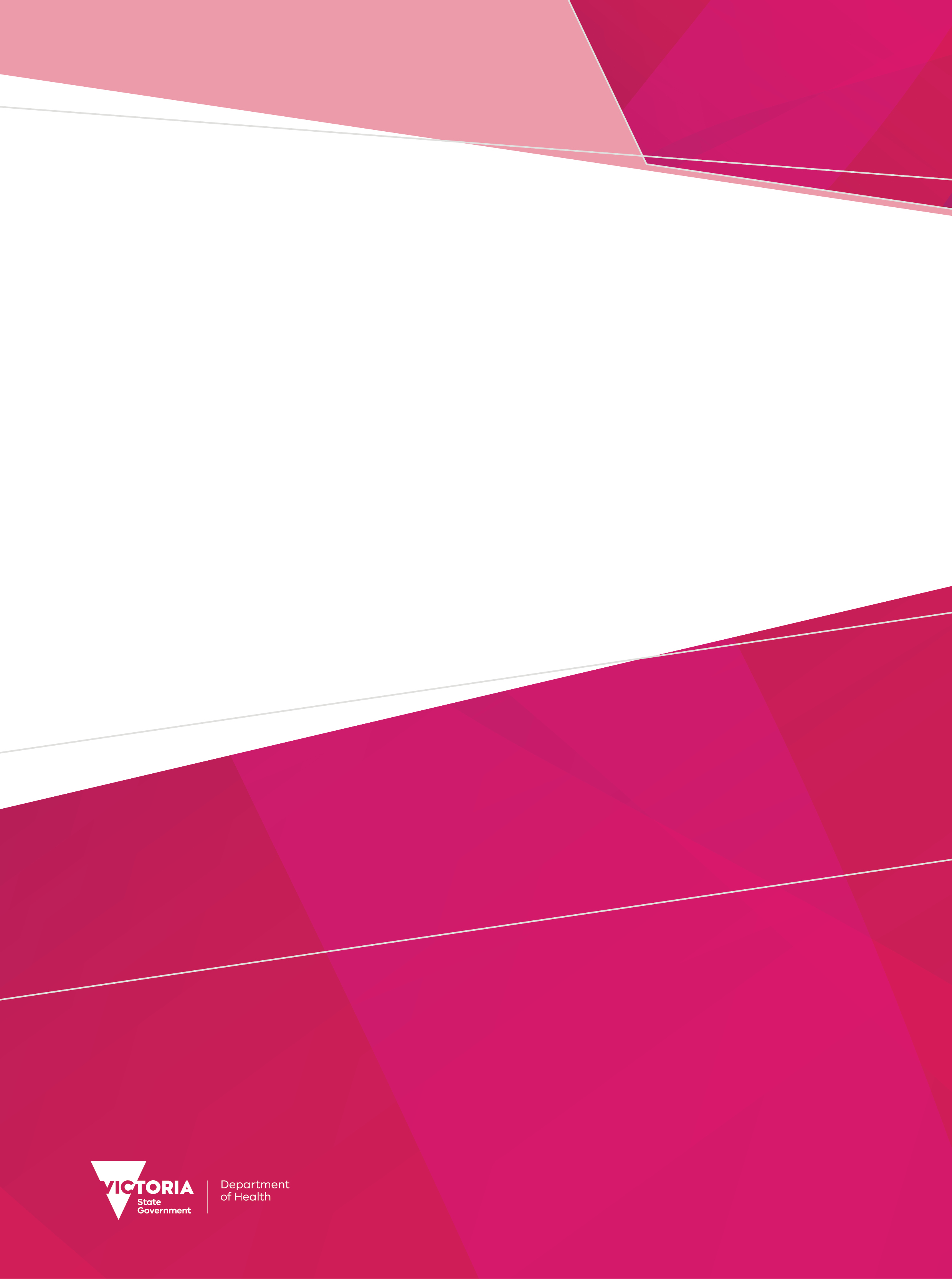 ContentsIntroduction	5Concept and derived item definitions	6Anaesthesia	6Analgesia	6Antenatal care visit	6Augmentation	6Birth weight	7Campus	7Congenital anomalies	8Diabetes mellitus	11Estimated gestational age	13Geographic indicator	13Gestational diabetes	14High dependency unit (HDU)	14Hospital	15Hospital in the home (HITH)	15Hypertensive disorder during pregnancy	15Induction	16Infant death	16Intensive care unit (ICU)	17Labour type	18Live birth	18Migrant status	18Neonatal death	19Operative delivery	19Perineum	19Pregnancy	19Primary postpartum haemorrhage	20Procedure	20Registered nurse	20Separation	21Stillbirth (fetal death)	21Transfer	21IntroductionThis section lists concept definitions relating to data items collected by the Victorian Perinatal Data Collection (VPDC), and in some cases provides a guide for their use.Detailed specifications for reporting data to the VPDC are provided in the following sections of the VPDC manual:Section 3: Data definitionsSection 4: Business rulesSection 5: Compilation and submissionConcept and derived item definitions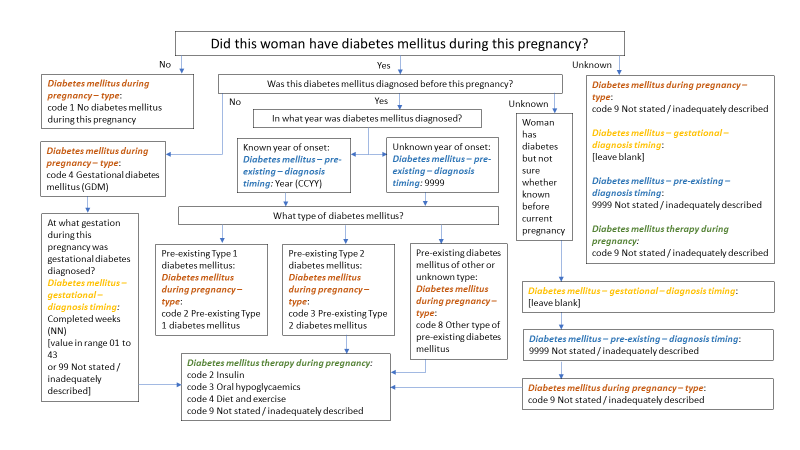 Victorian Perinatal Data Collection (VPDC) manual 2021-22Section 2 Concept and derived item definitionsVersion 9.0To receive this document in another format email HDSS Helpdesk <HDSS.Helpdesk@health.vic.gov.au>.Authorised and published by the Victorian Government, 1 Treasury Place, Melbourne.© State of Victoria, Australia, Department of Health, June 2021.ISBN 978-1-76096-467-2 (pdf/online/MS word)Available at VPDC website <https://www2.health.vic.gov.au/hospitals-and-health-services/quality-safety-service/consultative-councils/council-obstetric-paediatric-mortality/perinatal-data-collection>AnaesthesiaAnaesthesiaDefinition/guide for useA technique used to introduce an agent to produce a state of reduced or absence of sensation to the woman for the operative or instrumental delivery of the baby.Related data items (Section 3):Anaesthesia for operative delivery – indicator; Anaesthesia for operative delivery – typeAnalgesiaAnalgesiaDefinition/guide for useAn analgesic agent or technique administered to the woman to relieve the pain of labour without causing loss of consciousness. Related data items (Section 3):Analgesia for labour – indicator; Analgesia for labour – typeAntenatal care visitAntenatal care visitDefinition/guide for useAn intentional encounter between a pregnant woman and a midwife or doctor to assess and improve maternal and fetal well-being throughout pregnancy and prior to labour.An antenatal care visit may occur in the following clinical settings:antenatal outpatients clinicspecialist outpatient clinicgeneral practitioner surgeryobstetrician private roomcommunity health centrerural and remote health clinicindependent midwife practice setting including home of pregnant female.Related data items (Section 3):Discipline of antenatal care provider; Gestational age at first antenatal visit; Number of antenatal care visitsAugmentationAugmentationDefinition/guide for useMethods used to assist the progress of labourSpontaneous onset of labour complemented with the use of drugs and or artificial rupture of membranes (ARM) either by hindwater or forewater rupture. Cannot be used if the woman is induced.More than one method of augmentation can be reported.Related data items (Section 3):Labour induction/augmentation agent; Labour typeBirth weightBirth weightDefinition/guide for useThe first weight of the fetus or baby obtained after birth. The World Health Organization further defines the following categories:extremely low birth weight – less than 1,000 grams (up to and including 999 grams)very low birth weight – less than 1,500 grams (up to and including 1,499 grams)low birth weight – less than 2,500 grams (up to and including 2,499 grams).The definitions of low, very low, and extremely low birth weight do not form mutually exclusive categories. These definitions are all inclusive and therefore overlap. This means, for example, the ‘low’ birth weight range includes ‘very low’ and ‘extremely low’ birth weights, while the ‘very low’ range includes ‘extremely low’ birth weights.Related data items (Section 3):Birth weightCampusCampusDefinition/guide for useA physically distinct site owned or occupied by a health service/hospital where treatment and/or care is regularly provided to patients.A single-campus hospital provides admitted patient services at one location, offering overnight-stay beds and/or day-stay facilities. Unless designated otherwise by the department, a multi-campus hospital has two or more locations providing admitted patient services, where: locations are separated by land (other than public road) that is not owned, leased or used by that hospitalthey have the same management at the public health service/hospital leveleach campus has overnight stay facilities. A separate location providing day-only services, such as a satellite dialysis unit, is considered to be part of a campusare not private homes. Private homes where hospital services are provided are considered to be part of a campus.As a general principle, reporting should identify activity at each campus. Patient activity must be reported under the campus code at which it occurred. Any multi-campus hospital not currently reporting on this basis, or intending to change from single to multi-campus, or vice versa, should discuss this with the department.Related data items (Section 3):Admission to high dependency unit (HDU) / intensive care unit (ICU) – mother; Admission to special care nursery (SCN) / neonatal intensive care unit (NICU) – baby; Hospital code (agency identifier); Setting of birth – actual; Setting of birth – intended; Transfer destination – baby; Transfer destination - motherCongenital anomaliesCongenital anomaliesDefinition/guide for useThe following list contains the most common congenital anomalies for reporting in the field ‘Congenital anomalies – ICD-10-AM code’:The following conditions do not need to be reported as a congenital anomaly:Abnormal palmar creases Accessory nipples Anal fissure Balanced autosomal translocation (unless occurring with structural defects)Birth injuries Birth marks (smaller than 4cm, not including giant naevus) Bowing of legs (unless severe) Blocked tear ducts (dacryostenosis) Brushfield spots Cephalhaematoma Cleft gum Clicky hips Clinodactyly Craniotabes (unless severe) Dermatoglyphic abnormalities Ear abnormalities (minor) Epicanthic foldsGastro-oesophageal reflux Haemangioma (< 4 cm wide) Hernia – inguinal, umbilical High-arched palate Hydrocele Hypertelorism Imperforate hymen Laryngeal stridor LaryngomalaciaLow slung/set earsMacroglossia (large tongue)Meckel’s diverticulumMeconium ileusMental retardations (unless occurring with a syndrome/structural defect)Metatarsus varusMicrognathia (unless severe)Mongolian spotsOcciput, flat/prominentPatent ductus arteriosus (< 37 weeks)Philtrum, long/shortPlagiocephalyPre-auricular sinusProminent foreheadProtruding tonguePtosisRetrognathia (unless severe)Rocker-bottom feet (prominent heels)Sacral pits, dimples, sinusesShort sternumSimian creasesSingle umbilical artery/2 vessels in cord 1Skin folds/tagsSlanting eyesSmall mouthSpina bifida occulta (without evidence of spinal lesion)Sternomastoid tumourSubluxating knee jointTalipes (positional)Toe anomalies – minorTongue tieTorticollisUreteric reflux (ultrasound diagnosed)Webbing of 2nd and 3rd toes/fingersWide suture lines1 Report two vessels in cord in data element ‘Cord complications’Related data items (Section 3):Congenital anomalies – ICD-10-AM code; Congenital anomalies – indicator; Sex – baby; Admission to special care nursery (SCN) / neonatal intensive care unit (NICU) – baby; Neonatal morbidity – free text; Neonatal morbidity – ICD-10-AM codeDiabetes mellitusDiabetes mellitusDefinition/guide for useDiabetes is a chronic condition in which the levels of glucose (sugar) in the blood are too high. Blood glucose levels are normally regulated by the hormone insulin, which is made by the pancreas. Diabetes occurs when there is a problem with this hormone and how it works in the body.The main types of diabetes are Type 1 and Type 2. Other varieties include gestational diabetes, diabetes insipidus and pre-diabetes. Gestational diabetes is diabetes that occurs during pregnancy. After the baby is born, the mother’s glucose levels usually return to normal. Women are at greater risk of developing Type 2 diabetes after experiencing gestational diabetes. Pre-diabetes is a condition in which glood glucose levels are higher than normal, although not high enough to cause diabetes. (Source: Better Health Channel)Intermediate hyperglycaemia is not within the scope of diabetes for the purposes of VPDC diabetes reporting.Four data elements report details about diabetes to the VPDC: Diabetes mellitus during pregnancy – typeDiabetes mellitus – gestational – diagnosis timingDiabetes mellitus – pre-existing – diagnosis timingDiabetes mellitus therapy during pregnancyThe following sequence of questions may assist in capturing relevant information.Refer also to the Reporting guides for these data elements in Section 3 of the VPDC manual.Related data items (Section 3):Diabetes mellitus during pregnancy – type; Diabetes mellitus – gestational – diagnosis timing; Diabetes mellitus – pre-existing – diagnosis timing; Diabetes mellitus therapy during pregnancy; Events of labour and birth – free text; Events of labour and birth – ICD-10-AM code; Indication for induction (main reason) – ICD-10-AM code; Indications for induction (other) – free text; Indications for operative delivery – free text; Indications for operative delivery – ICD-10-AM code; Maternal medical conditions – free text; Maternal medical conditions – ICD-10-AM code; Obstetric complications – free text; Obstetric complications – ICD-10-AM code; Postpartum complications – free text; Postpartum complications – ICD-10-AM codeEstimated gestational ageEstimated gestational ageEstimated gestational ageDefinition/guide for useThe period of development of the fetus from the time of fertilisation until birth, as determined by clinical assessment.The World Health Organization identifies the following categories:pre-term – less than 37 completed weeks (259 days) of gestationterm – from 37 completed weeks to less than 42 completed weeks (259 to 293 days) of gestationpost-term – 42 completed weeks (294 days) or more of gestationGestational age is frequently a source of confusion when calculations are based on menstrual dates. When calculating the gestational age from the date of the first day of the last menstrual period and the date of delivery, it should be kept in mind that the first day is day zero and not day one.Where more than one gestational age is estimated, by date, ultrasound or clinical assessment at birth, record the gestational age by dates if they are reliable. If the dates are not reliable, record the gestational age as determined by clinical assessment. If there was no clinical estimate at birth, record an ultrasound estimate.The period of development of the fetus from the time of fertilisation until birth, as determined by clinical assessment.The World Health Organization identifies the following categories:pre-term – less than 37 completed weeks (259 days) of gestationterm – from 37 completed weeks to less than 42 completed weeks (259 to 293 days) of gestationpost-term – 42 completed weeks (294 days) or more of gestationGestational age is frequently a source of confusion when calculations are based on menstrual dates. When calculating the gestational age from the date of the first day of the last menstrual period and the date of delivery, it should be kept in mind that the first day is day zero and not day one.Where more than one gestational age is estimated, by date, ultrasound or clinical assessment at birth, record the gestational age by dates if they are reliable. If the dates are not reliable, record the gestational age as determined by clinical assessment. If there was no clinical estimate at birth, record an ultrasound estimate.The period of development of the fetus from the time of fertilisation until birth, as determined by clinical assessment.The World Health Organization identifies the following categories:pre-term – less than 37 completed weeks (259 days) of gestationterm – from 37 completed weeks to less than 42 completed weeks (259 to 293 days) of gestationpost-term – 42 completed weeks (294 days) or more of gestationGestational age is frequently a source of confusion when calculations are based on menstrual dates. When calculating the gestational age from the date of the first day of the last menstrual period and the date of delivery, it should be kept in mind that the first day is day zero and not day one.Where more than one gestational age is estimated, by date, ultrasound or clinical assessment at birth, record the gestational age by dates if they are reliable. If the dates are not reliable, record the gestational age as determined by clinical assessment. If there was no clinical estimate at birth, record an ultrasound estimate.Related data items (Section 3):Estimated gestational age; Gestational age at first antenatal visitEstimated gestational age; Gestational age at first antenatal visitEstimated gestational age; Gestational age at first antenatal visitGeographic indicatorGeographic indicatorDefinition/guide for useA classification scheme that divides an area into mutually exclusive sub-areas based on geographic location. Some geographic indicators are:Australian Standard Geographical Classification (ASGC, ABS cat no. 1216.0, effective up until 1 July 2011Australian Statistical Geography Standard (ASGS, ABS cat. Nos. 1270.0.55.001 to 1270.0.55.005 effective from 1 July 2011Administrative regionsElectoratesAccessibilty/Remoteness Index of Australia (ARIA)Rural, Remoteness and Metropolitan Area Classification (RRMA)CountryContext:To enable the analysis of data on a geographical basis. Facilitates analysis of service provision in relation to demographic and other characteristics of the population of a geographical area.Related data items (Section 3):Country of birth; Residential locality; Residential postcode; Residential road name – mother; Residential road number – mother; Residential road suffix – mother; Residential road type – motherHigh dependency unit (HDU)High dependency unit (HDU)High dependency unit (HDU)High dependency unit (HDU)High dependency unit (HDU)High dependency unit (HDU)Definition/guide for useA high dependency unit must be an approved unit capable of providing basic multi-system life support for a period of usually less than 24 hours.High dependency care is delivered in one or more of the following circumstances:single-organ system monitoring and support, excluding advanced respiratory system supportgeneral observation and monitoring, more detailed observation, and where use of monitoring equipment cannot safely be provided on a general ward. This may include extended post-operative monitoring for high risk patientsstep-down care – for patients who no longer require intensive care, but are not well enough to be returned to a general ward.Hospitals with a designated ICU may have HDU beds located within them.A high dependency unit must be an approved unit capable of providing basic multi-system life support for a period of usually less than 24 hours.High dependency care is delivered in one or more of the following circumstances:single-organ system monitoring and support, excluding advanced respiratory system supportgeneral observation and monitoring, more detailed observation, and where use of monitoring equipment cannot safely be provided on a general ward. This may include extended post-operative monitoring for high risk patientsstep-down care – for patients who no longer require intensive care, but are not well enough to be returned to a general ward.Hospitals with a designated ICU may have HDU beds located within them.A high dependency unit must be an approved unit capable of providing basic multi-system life support for a period of usually less than 24 hours.High dependency care is delivered in one or more of the following circumstances:single-organ system monitoring and support, excluding advanced respiratory system supportgeneral observation and monitoring, more detailed observation, and where use of monitoring equipment cannot safely be provided on a general ward. This may include extended post-operative monitoring for high risk patientsstep-down care – for patients who no longer require intensive care, but are not well enough to be returned to a general ward.Hospitals with a designated ICU may have HDU beds located within them.A high dependency unit must be an approved unit capable of providing basic multi-system life support for a period of usually less than 24 hours.High dependency care is delivered in one or more of the following circumstances:single-organ system monitoring and support, excluding advanced respiratory system supportgeneral observation and monitoring, more detailed observation, and where use of monitoring equipment cannot safely be provided on a general ward. This may include extended post-operative monitoring for high risk patientsstep-down care – for patients who no longer require intensive care, but are not well enough to be returned to a general ward.Hospitals with a designated ICU may have HDU beds located within them.A high dependency unit must be an approved unit capable of providing basic multi-system life support for a period of usually less than 24 hours.High dependency care is delivered in one or more of the following circumstances:single-organ system monitoring and support, excluding advanced respiratory system supportgeneral observation and monitoring, more detailed observation, and where use of monitoring equipment cannot safely be provided on a general ward. This may include extended post-operative monitoring for high risk patientsstep-down care – for patients who no longer require intensive care, but are not well enough to be returned to a general ward.Hospitals with a designated ICU may have HDU beds located within them.A high dependency unit must be an approved unit capable of providing basic multi-system life support for a period of usually less than 24 hours.High dependency care is delivered in one or more of the following circumstances:single-organ system monitoring and support, excluding advanced respiratory system supportgeneral observation and monitoring, more detailed observation, and where use of monitoring equipment cannot safely be provided on a general ward. This may include extended post-operative monitoring for high risk patientsstep-down care – for patients who no longer require intensive care, but are not well enough to be returned to a general ward.Hospitals with a designated ICU may have HDU beds located within them.Related data items (Section 3):Related data items (Section 3):Admission to high dependency unit (HDU) / intensive care unit (ICU) – motherAdmission to high dependency unit (HDU) / intensive care unit (ICU) – motherAdmission to high dependency unit (HDU) / intensive care unit (ICU) – motherAdmission to high dependency unit (HDU) / intensive care unit (ICU) – motherAdmission to high dependency unit (HDU) / intensive care unit (ICU) – motherAdmission to high dependency unit (HDU) / intensive care unit (ICU) – motherHospitalHospitalHospitalHospitalDefinition/guide for useA healthcare facility established under Commonwealth, state or territory legislation as a hospital or a free-standing day procedure unit, and authorised to provide treatment and/or care to patients.A hospital may be located at one physical site or may be a multi-campus hospital. For the purposes of these definitions, ‘hospital’ includes satellite units managed and staffed by the hospital, and private homes used for service provision under the Hospital in the Home program. The definition includes:public hospitals, denominational hospitals, metropolitan health services, and privately operated (public) hospitals as defined in the Health Services Act 1988 (as amended)private hospitals and day-procedure centres registered under the Health Services Act. Private hospitals are required to maintain separate registrations for each site.Nursing homes and hostels, which are now approved under the Aged Care Act 1997, are excluded from the definition, as are supported residential services registered under the Health Services Act.A healthcare facility established under Commonwealth, state or territory legislation as a hospital or a free-standing day procedure unit, and authorised to provide treatment and/or care to patients.A hospital may be located at one physical site or may be a multi-campus hospital. For the purposes of these definitions, ‘hospital’ includes satellite units managed and staffed by the hospital, and private homes used for service provision under the Hospital in the Home program. The definition includes:public hospitals, denominational hospitals, metropolitan health services, and privately operated (public) hospitals as defined in the Health Services Act 1988 (as amended)private hospitals and day-procedure centres registered under the Health Services Act. Private hospitals are required to maintain separate registrations for each site.Nursing homes and hostels, which are now approved under the Aged Care Act 1997, are excluded from the definition, as are supported residential services registered under the Health Services Act.A healthcare facility established under Commonwealth, state or territory legislation as a hospital or a free-standing day procedure unit, and authorised to provide treatment and/or care to patients.A hospital may be located at one physical site or may be a multi-campus hospital. For the purposes of these definitions, ‘hospital’ includes satellite units managed and staffed by the hospital, and private homes used for service provision under the Hospital in the Home program. The definition includes:public hospitals, denominational hospitals, metropolitan health services, and privately operated (public) hospitals as defined in the Health Services Act 1988 (as amended)private hospitals and day-procedure centres registered under the Health Services Act. Private hospitals are required to maintain separate registrations for each site.Nursing homes and hostels, which are now approved under the Aged Care Act 1997, are excluded from the definition, as are supported residential services registered under the Health Services Act.Related data items (Section 3):Related data items (Section 3):Related data items (Section 3):Hospital code (agency identifier); Setting of birth – actual; Setting of birth – intended; Transfer destination – baby; Transfer destination - motherHospital in the home (HITH)Hospital in the home (HITH)Hospital in the home (HITH)Hospital in the home (HITH)Definition/guide for useDefinition/guide for useDefinition/guide for useHospital in the home (HITH) services provide care in the home that would otherwise need to be delivered within a hospital as an admitted patient. HITH often provides an alternative to admission to a hospital or an opportunity for earlier relocation to the home than would otherwise be possible.HITH suitability and assessment criteria are documented in the HITH guidelines available at https://www2.health.vic.gov.au/hospitals-and-health-services/patient-care/acute-care/hospital-in-the-home.Related data items (Section 3):Related data items (Section 3):Related data items (Section 3):Reason for transfer out – baby; Reason for transfer out – motherHypertensive disorder during pregnancyHypertensive disorder during pregnancyHypertensive disorder during pregnancyHypertensive disorder during pregnancyDefinition/guide for useDefinition/guide for useDefinition/guide for useHypertensive disorder during pregnancy includes pre-existing hypertensive disorders, hypertension arising in pregnancy and associated disorders such as eclampsia and preeclampsia.Hypertension in pregnancy is defined as:Systolic blood pressure greater than or equal to 140 mmHg and/orDiastolic blood pressure greater than or equal to 90 mmHg.Measurements should be confirmed by repeated readings over several hours. Elevations of both systolic and diastolic blood pressures have been associated with adverse fetal outcome and therefore both are important.Disorders associated with hypertension such as eclampsia and preeclampsia are further characterised by symptoms such as proteinuria, oedema or high body temperature.There are several reasons to support the blood pressure readings defined above as diagnostic of hypertension in pregnancy:perinatal mortality rises with diastolic blood pressures above 90 mmHgreadings above this level were beyond two standard deviations of mean blood pressure in a New Zealand cohort of normal pregnant womenthe chosen levels are consistent with international guidelines and correspond with the current diagnoisis of hypertension outside of pregnancy.This definition of hypertensive disorder in pregnancy from the Society of Obstetric Medicine in Australia and New Zealand (SOMANZ) aligns with the definition of the International Society for the Study of Hypertension in Pregnancy (ISSHP).(Source: METeOR #655620, Australian Institute of Health and Welfare)Related data items (Section 3):Related data items (Section 3):Related data items (Section 3):Events of labour and birth – free text; Events of labour and birth – ICD-10-AM code; Indication for induction (main reason) – ICD-10-AM code; Indications for induction (other) – free text; Indications for operative delivery – free text; Indications for operative delivery – ICD-10-AM code; Maternal medical conditions – free text; Maternal medical conditions – ICD-10-AM code; Obstetric complications – free text; Obstetric complications – ICD-10-AM code; Postpartum complications – free test; Postpartum complications – ICD-10-AM codeInductionInductionInductionInductionDefinition/guide for useDefinition/guide for useDefinition/guide for useProcedure performed to stimulate and establish labour in a woman who has not started labour spontaneously.More than one method of induction can be recorded. The use of medications or forewater ARM to initiate labour following pre-labour rupture of the membranes (PROM) is considered an induction (but not an augmentation as augmentation is possible only after labour has started spontaneously). If labour begins spontaneously following PROM, the use of these techniques should be reported as augmentation.Related data items (Section 3):Related data items (Section 3):Related data items (Section 3):Indication for induction (main reason) – ICD-10-AM code; Indications for induction (other) – free textInfant deathInfant deathInfant deathInfant deathInfant deathInfant deathDefinition/guide for useDefinition/guide for useDefinition/guide for useThe death of an infant occurring within one year of birth.The death of an infant occurring within one year of birth.Related data items (Section 3):Related data items (Section 3):Related data items (Section 3):Separation status – babySeparation status – babyIntensive care unit (ICU)Intensive care unit (ICU)Intensive care unit (ICU)Intensive care unit (ICU)Intensive care unit (ICU)Definition/guide for useDefinition/guide for useDefinition/guide for useAn intensive care unit (ICU) is a designated hospital ward that is specially staffed and equipped to provide observation, care and treatment to patients with actual or potentially life-threatening illnesses, injuries or complications from which recovery is possible. The ICU provides special expertise and facilities for the support of vital functions. It employs the skills of medical, nursing and other staff trained and experienced in the management of these problems.There are five different levels and types of intensive care associated with perinatal information, details of which are listed below:adult intensive care – level 3, level 2, level 1neonatal intensive care – level 3paediatric intensive care.As defined, ICUs do not include special care nurseries, coronary care units, high dependency units (HDUs), intensive nursing units or step-down units. All levels and types of ICU must be separate and self-contained facilities in hospitals, and must conform to relevant Australian Council on Healthcare Standards (ACHS) guidelines for clinical standards and staffing requirements.Neonatal intensive care unit – nature of facilityA level 3 neonatal ICU must be capable of providing complex, multi-system life support for an indefinite period.Care processA neonatal ICU must be capable of providing mechanical ventilation and invasive cardiovascular monitoring. These types of services are illustrative of the nature of care provided in a neonatal ICU but are not exhaustive of the possibilities.Paediatric intensive care unit – nature of facilityA paediatric ICU must be a separate and self-contained facility in the hospital, and must be capable of providing complex, multi-system life support for an indefinite period. It must be a tertiary referral centre for children needing intensive care and have extensive backup laboratory and clinical service facilities to support this tertiary role.Care processA paediatric ICU must be capable of providing mechanical ventilation, extra-corporeal renal support services and invasive cardiovascular monitoring for an indefinite period to infants and children less than 16 years of age. These types of services are illustrative of the nature of care provided in a paediatric ICU but are not exhaustive of the possibilities.Related data items (Section 3):Related data items (Section 3):Related data items (Section 3):Admission to high dependency unit (HDU) / intensive care unit (ICU) – mother; Admission to special care nursery (SCN) / neonatal intensive care unit (NICU) – babyLabour typeLabour typeDefinition/guide for useThe manner in which labour started in a birth event.Labour commences at the onset of regular uterine contractions, which act to produce progressive cervical dilatation, and is distinct from spurious labour or pre-labour rupture of membranes (PROM). If prostaglandins were given to induce labour and there is no resulting labour until after 48 hours have passed, then code the onset of labour as spontaneous.Related data items (Section 3):Labour induction / augmentation agent; Labour induction / augmentation agent – other specified description; Labour typeLive birthLive birthLive birthDefinition/guide for useA live birth is described by the World Health Organisation to be the complete expulsion or extraction from the mother of a baby irrespective of the duration of pregnancy, which, after such separation, breathes or shows any other evidence of life, such as, beating of the heart, pulsation of the umbilical cord, or definite movement of the voluntary muscles, whether or not the umbilical cord has been cut or the placenta is attached. Each product of such a birth is considered live born.Related data items (Section 3):Birth status; Parity; Total number of previous live birthsMigrant statusMigrant statusMigrant statusDefinition/guide for useAn international migrant (referred to as migrant) is defined as "any person who changes his or her country of usual residence" (United Nations 1998). Migrant is defined as a person who was born overseas whose usual residence is Australia. A person is regarded as a usual resident if they have been (or are expected to be) residing in Australia for a period of 12 months or more. As such, it generally refers to all people, regardless of nationality, citizenship or legal status who usually live in Australia, with the exception of foreign diplomatic personnel and their families. Persons may have permanent resident status or temporary resident status (plan to stay in Australia for 12 months or more).A person who enters Australia on a temporary basis to work, study or holiday may be referred to as a temporary migrant. The main groups contributing to temporary migration are New Zealand citizens, international students, temporary resident visa holders (including working holiday makers and 457 visa holders), and visitors (including tourists and people on short business trips or visiting family).Source: Australian Bureau of StatisticsRelated data items (Section 3):Country of birth; Spoken English proficiency; Year of arrival in AustraliaNeonatal deathNeonatal deathNeonatal deathDefinition/guide for useThe death of a live-born infant, less than 28 days after birth, of any gestation or, if gestation is unknown, weighing at least 400 grams.Related data items (Section 3):Birth status; Parity; Total number of previous neonatal deathsOperative deliveryOperative deliveryOperative deliveryDefinition/guide for useThe birth of an infant either by operative vaginal birth or caesarean section.Operative vaginal birth refers to a forceps or vacuum-assisted birth. Operative intervention in the second stage of labour may be indicated by conditions of the fetus or the mother. Maternal indication includes inadequate progress in labour, congestive heart failure and cerebral vascular malformations. Caesarean section is the surgical alternative to operative vaginal birth. This may be an elective or emergency procedure.Related data items (Section 3):Anaesthesia for operative delivery – indicator; Anaesthesia for operative delivery – type; Indications for operative delivery – free text; Indications for operative delivery – ICD-10-AM code; Last birth – caesarean section indicator; Method of birth; Plan for vaginal birth after caesarean; Procedure – ACHI code; Procedure – free text; Total number of previous caesareansPerineumPerineumPerineumDefinition/guide for useThe region situated between the opening of the bowel behind and of the genital organs in front. During childbirth this area becomes stretched and the vaginal opening may tear or need to be cut to facilitate birth.Related data items (Section 3):Episiotomy – indicator; Perineal / genital laceration – degree / type; Perineal laceration – indicator; Perineal laceration – repair; Procedure – ACHI code; Procedure – free textPregnancyPregnancyDefinition/guide for useThe period during which a woman carries a developing fetus, normally in the uterus. Pregnancy lasts for approximately 266 days from conception until the baby is born, or 280 days from the first day of the last menstrual period.Related data items (Section 3):Artificial reproductive technology – indicator; Date of completion of last pregnancy; Estimated gestational agePrimary postpartum haemorrhagePrimary postpartum haemorrhageDefinitionPrimary postpartum haemorrhage, a form of obstetric haemorrhage, is excessive bleeding from the genital tract after childbirth, occurring within 24 hours of birth.A blood loss of 500mls is the usual minimum amount for identification of postpartum haemorrhage however a woman’s haemodynamic instability is also taken into account, meaning that a smaller blood loss may be significant in a severely compromised woman.Secondary postpartum haemorrhage is excessive bleeding from the genital tract after childbirth occurring between 24 hours and 6 weeks postpartum.Related data items (Section 3):Blood loss accuracy – indicator; Blood loss (ml); Main reason for excessive blood loss following childbirth; Prophylactic oxytocin in third stageProcedureProcedureDefinition/guide for useA clinical intervention that:is surgical in naturecarries a procedural riskcarries an anaesthetic riskrequires specialised training orrequires special facilities or equipment only available in an acute care setting.Related data items (Section 3):Procedure – ACHI code; Procedure – free textRegistered nurseRegistered nurseDefinition/guide for useRegistered nurses include persons with at least a three year training certificate and nurses holding post graduate qualifications. Registered nurses must be registered with the state/territory registration board. This is a comprehensive category and includes community mental health, general nurse, intellectual disability nurse, midwife (including pupil midwife), psychiatric nurse, senior nurse, charge nurse (now unit manager), supervisory nurse and nurse educator. This category also includes nurses engaged in administrative duties no matter what the extent of their engagement, for example, directors of nursing and assistant directors of nursing. Related data items (Section 3):Discipline of antenatal care provider; Discipline of lead intrapartum care providerSeparationSeparationDefinition/guide for useSeparation is the process by which an episode of care for an admitted patient ceases. A separation may be formal or statistical.Formal separation:The administrative process by which a hospital records the cessation of treatment and/or care and/or accommodation of a patient.Statistical separation:The administrative process by which a hospital records the cessation of an episode of care for a patient within the one hospital stay.Related data items (Section 3):Separation date – baby; Separation date – mother; Separation status – baby; Separation status – motherStillbirth (fetal death)Stillbirth (fetal death)Definition/guide for useA fetal death prior to the complete expulsion or extraction from its mother of a product of conception of 20 or more completed weeks of gestation or of 400 grams or more birthweight.The death is indicated by the fact that after such separation the fetus does not breathe or show any other evidence of life, such as beating of the heart, pulsation of the umbilical cord, or definite movement of voluntary muscles.Termination of pregnancy performed at gestational ages of 20 or more weeks should be included in perinatal collections and should be recorded as stillborn or, in the unlikely event of showing evidence of life, as live births.Fetus papyraceous and fetus compressus are products of conception recognisable as a deceased fetus. These fetal deaths are likely to have occurred before 20 weeks gestation but should be included as stillbirths in perinatal collections if they are recognisable as a fetus and have been expelled or extracted with other products of conception at 20 or more weeks gestational age.Related data items (Section 3):Birth status; Parity; Total number of previous stillbirths (fetal deaths)TransferTransferDefinition/guide for useTransfer refers to patients moving between two different hospitals or hospital campuses where:they were assessed or received care and treatment in the first hospitalit is intended that the patient receives admitted care in the second hospitalRelated data items (Section 3):Reason for transfer out – baby; Reason for transfer out – mother; Separation date – baby; Separation date – mother; Separation status – baby; Separation status – mother; Transfer destination – baby; Transfer destination – mother